Metodické doporučení 
Fanfárou k vládě aneb motivy z opery LibušeOperou Libuše byl zahájen provoz Národního divadla a poté byla vždy uváděna k významným příležitostem. Metodické doporučení obsahuje aktivity se zaměřením na práci se smyslovým a emočním vnímáním při poslechu hudby, tematiku kompetencí vládnoucí osoby či genderových stereotypů.Pohádky Bedřicha Smetany: Libuše________________________________________________________ EVOKACE: FanfáraVyučující vyzve žáky, aby zavřeli oči, a pustí fanfáry z opery Libuše. V průběhu poslechu pokládá následující otázky:
Jaké barvy při poslechu vidíte ve své představě? Napadá vás nějaké slovo? Prožíváte během poslechu nějaký pocit?Následuje společné sdílení barev, slov a pocitů. Pokud žáci pojmenují slavnostní ráz skladby, je možné navázat, že tato skladba je z opery Libuše, kterou Bedřich Smetana napsal s úmyslem, aby se hrála při slavnostních příležitostech.Právě i tato fanfára se používá u slavnostních příležitostí, slyšeli jste ji někdy třeba v televizi? 
Žáci, popřípadě učitel zmíní příležitosti ve spojení s hlavou státu (například projev, inaugurace a podobně).Kněžna LibušeCo víme o kněžně Libuši? Známe ji z nějaké pověsti? Žáci brainstormují a vyučující informace zapisuje na tabuli.Potě vyučující pustí video až do času 00:54. Žáci doplňují k Libuši nově zjištěné informace.Osoba, která vládneNa začátku jsme si říkali, že fanfáry z Libuše se pouštějí ve spojení s hlavou státu. Kněžna Libuše také stála v čele lidu. Jaké vlastnosti a dovednosti by měl mít člověk, který vládne?Žáci samostatně nebo ve dvojici zapisují slova metodou pětilístku:řádek: Jednoslovné téma (např. VLÁDCE)                    ___________řádek: Jaký je? (dvě přídavná jména)                   __________   ___________řádek: Co dělá? (tři slovesa)                ___________    ___________   _________řádek: Věta o čtyřech slovech       ___________    __________   __________   _____řádek: Synonymum shrnující znovu téma                     ______________
Libušin soudJednou z Libušiných činností za její vlády bylo soudit spory. Učitel pustí další část videa (00:55–03:00).Jak se Libuše musela cítit, když si vyslechla větu „Běda všem, kterým žena vládne“?
Co se jí honilo hlavou? Žáci zkusí každý za Libuši vymyslet jednu větu, následuje sdílení.
Genderové stereotypyVyučující pustí další část videa (03:00–03:25). Jak rozumíte větě? Kníže Chrudoš ponížil Libuši jako ženu i jako vládkyni, protože nedokáže vládnout mečem jako muž. Vyučující se žáky společně vysvětlují větu.Jsou podle vás povolání, která vykonávají hlavně ženy? A jsou povolání, která se hodí více pro muže? Vymyslete 2–3 mužská a 2–3 ženská povolání. Zkuste zdůvodnit, proč jste je tak vybrali a zařadili. Poté, co žáci vymyslí povolání, zapisují je s učitelem na tabuli do tvaru Vennových diagramů (jeden kruh mužská povolání, druhý kruh ženská). Učitel se snaží se žáky nad povoláními diskutovat tak, aby většina povolání skončila v prostřední části s argumentem, co je pro dané povolání potřeba umět (ne genderový stereotyp).Může tedy žena vládnout? Znáte z historie nebo ze současnosti jiné ženy, které vládly/vládnou? Proč jich bylo dříve méně než dnes? Znáte nějakou prezidentku?Libuše si bere PřemyslaVyučující pustí žákům zbytek videa, je možné vynechat část s Krasavou.Po vyslechnutí zbytku příběhu žáci zodpovídají otázky:
Podle čeho si vybrala Libuše manžela?
Kdo nakonec usedl na trůn? (Souhlasíte s tím? Mohly by být jiné varianty vlády?)ZÁVĚREČNÁ AKTIVITA: Český národ neskoná…Závěrečnou větou vyprávění ve videu je „Můj drahý národ neskoná, on pekla hrůzy vždycky překoná.“
Představte si, že jste prezident/prezidentka a chcete v novoročním projevu náš národ za něco pochválit. V čem jsme podle vás jako Češi úspěšní?Žáci čtou věty nahlas, možno jako podklad pustit právě fanfáru z Libuše.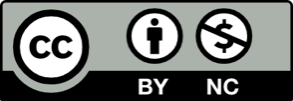 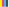 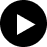 